CONFIDENTIAL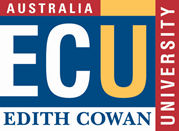 Honorary Award Nomination Form 2024Nominations must be prepared in accordance with the University’s Policy: Honorary Awards and Honorary Awards – Procedures, and using this form. Please note that a person nominated for an award shall not be consulted beforehand.Awards criteria are set out in Sections 4.3 and 4.4 of the Policy: Honorary Awards. Please attach supporting material (curriculum vitae, published material), and complete the Reasons for Nomination section of this form. Well-written reasons can be more persuasive than a lengthy CV.Nominees may be local, national or international.
A direct connection with ECU is not a prerequisite, however the values of the nominee should be consistent with those of the University.The following individuals may submit a nomination for an Honorary Degree and/or the Title of Fellow of the University:a member of the Council;a member of the Academic Board;a member of the University Executive;a member of Staff; orthe President of the ECU Student Guild.Please note:	This form may be completed electronically, however a signed printed copy must be submitted.Proposed award (Please select one only. A separate form may be used to propose additional awards.)  Honorary Degree  (Please choose one honorary degree discipline) 
	  Doctor of the University honoris causa	  Doctor of Laws honoris causa	  Doctor of Arts honoris causa	  Doctor of Medical Science honoris causa	  Doctor of Business honoris causa	  Doctor of Music honoris causa	  Doctor of Commerce honoris causa	  Doctor of Nursing honoris causa	  Doctor of Education honoris causa	  Doctor of Performing Arts honoris causa	  Doctor of Engineering honoris causa	  Doctor of Science honoris causa	  Doctor of Health Science honoris causa  Fellow of the University	About the NomineeNominee’s full name:Post-nominals (if applicable):Current position:Telephone (1):	Email:	Address (including postcode):About the Nominator (eligibility requirements above.)Nominator’s name:Member of (click all that apply):	  Council 	  ECU staff	  WAAPA Board 	  Academy Staff	  University Executive 	  ProfessoriateTelephone (1):	Telephone (2):	Email:	Signature:Date:	Nomination SummaryIdentify the Key reason/s why this person is being nominated.    MAXIMUM of 40 words.
The key reason/s are critical to shaping the citation and testamur of successful nominees.
You can expand on the reason/s under section 6 of the nomination form, Detailed reasons for nomination.Criteria for Honorary Award nominationsDescribe how the Nominee meets one or more of the requirements of the University Policy: Honorary Awards, section 4.3 (Honorary Degree) or 4.4 (Fellow of the University), Honorary Award Criteria.An individual may be recommended to Council by the Honorary Awards Committee for the award of an Honorary Degree if the individual has:achieved eminence and an outstanding national or international reputation in a particular field of learning or in the arts;made an outstanding contribution to a broad section of society or to the advancement of human well-being;made an outstanding contribution to the strategic direction or reputation of the University through exemplary and sustained service;been exceptionally innovative or socially responsible in business or community developments; ordemonstrated outstanding achievement as a member of the Alumni of the University.
An individual may be recommended to Council by the Honorary Awards Committee for the award of the title of Fellow of the University if the individual has:achieved a significant state-wide or national reputation in a particular field of learning or in the arts;made a significant contribution to a community group; ormade a significant contribution to the University through distinguished service.Chronological biography, degrees and/or honoursInclude academic awards, honorary awards, Imperial, Australian and other honours, military awards. Add additional pages if necessary.Alignment with the values of the UniversityIn what ways does your nominee align with the values of ECU? Integrity: we are ethical, honest and fair and demonstrate trust and personal responsibilityRespect: we treat everyone within our diverse community with dignity and respectRational Inquiry: our decision-making is driven by evidence, sound reasoning, and creative thinkingPersonal Excellence: we demonstrate the highest personal and professional standardsCourage: we are bold and resolute in our thinking and actions in pursuit of our goalsIn what ways will your nominee be able to enrich the University’s strategic vision to ‘…lead the sector in educational experience, research with impact, and in positive contributions to industry and communities’? Also how they align with the University’s strategic priorities? The 5 Strategic Goals are Student experience; Research; Internationalisation; Empowering our Staff; and Securing our Future. (ECU Strategic Plan 2022 - 2026)Attach additional pages if required.Detailed Reasons for nominationAttach additional pages if required.